Pondělí 19. 11. 2018 10:00 – 17:45
10:00 – 10:15	 Úvodní slovo10:15 – 11:00		 Řešení problémů jako efektivní výuková strategie (Petr Knecht)11:00 – 12:00	 Identifikace kritických incidentů ve výuce (Jan Mareš)12:00 – 12:30	 Oběd12:30 – 14:30	 Jak rozvíjet čtenářské strategie u žáků? (Hana Lavičková)14:30 – 14:45		 Přestávka14:45 – 15:45		 Lapbook: co to je a jak se tvoří (Lenka Gajzlerová)15:45 – 16:45		 Shrnutí výstupů  16:45 – 17:45		 Skupinové konzultaceÚterý 20. 11. 2018 13:00 – 18:1513:00 – 15:00 	Akční výzkum: co to je a k čemu je dobrý? (Petr Sucháček)15:00 – 15:15		Přestávka15:15 – 17:15		Akční výzkum: aktéři a jejich role (Petr Sucháček)17:15 – 18:15		Shrnutí výstupů a skupinové konzultace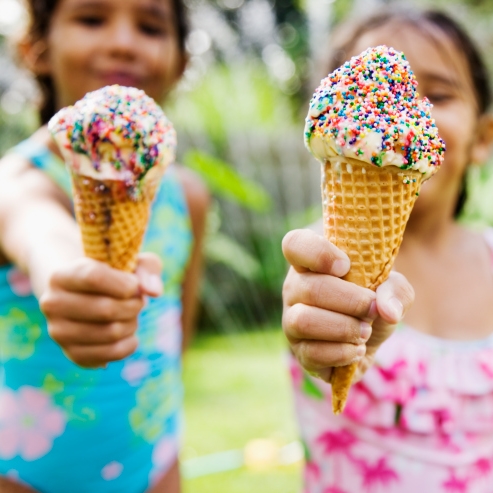 19.11.–20.11. 2018Společenství praxíAkční výzkum a mentoring: silné nástroje pro řešení kritických incidentů ve výuceCílem setkání je vytvořit příležitost pro smysluplnou spolupráci učitelů, akademických pracovníků a studentů učitelství. První den setkání je věnován prakticky zaměřeným workshopům a diskusím. Účastníci by si měli odnést inspiraci a výukové materiály využitelné především k rozvíjení čtenářské a informační gramotnosti. Druhý den setkání bude tematicky zaměřen na akční výzkum a mentoring. Účastníci workshopu si vyzkouší, k čemu je akční výzkum dobrý a jak je možné s využitím akčního výzkumu 
a mentoringu efektivně řešit kritické incidenty ve výuce. Řešení problémů jako výuková metodaJak řešit kritické incidenty ve výuce? Lapbook – co to je a jak se tvoří?Jak rozvíjet čtenářskou 
a informační gramotnost?Akční výzkum: co to je a k čemu je dobrý?Pedagogická fakulta MUGalerie RUV19. 11. 2018 10:00 – 17:45
20. 11. 2018 13:00 – 18:1520. 11. 2018